О  создании Единой комиссии дляопределения поставщиков ( подрядчиков, исполнителей) при осуществлении закупок товаров, работ, услуг путем проведения конкурсов, аукционов, запросов котировок, запросов предложений для муниципальных нужд администрации Кудеихинского сельского поселения Порецкого районаВ соответствии с Федеральным законом от 05 апреля 2013 года № 44-ФЗ «О контрактной системе в сфере закупок товаров, работ, услуг для обеспечения государственных и муниципальных нужд» и в целях повышения эффективности, результативности, предотвращения коррупции на этапе определения поставщиков (подрядчиков, исполнителей) при осуществлении закупок товаров, работ, услуг для муниципальных нужд,  администрация Кудеихинского сельского поселения п о с т а н о в л я е т:            1. Создать Единую комиссию для определения поставщиков (подрядчиков, исполнителей) при осуществлении закупок товаров, работ, услуг путем проведения конкурсов, аукционов, запросов котировок, запросов предложений для муниципальных нужд администрации  Кудеихинского сельского поселения Порецкого района в следующем составе:Селиверстов А.Н. – глава администрации Кудеихинского сельского поселения, председатель комиссии;Терехина Е.Н. – заместитель главы администрации Кудеихинского сельского поселения, заместитель председателя комиссии;          Никоноров И.Н. -  врио заместителя главы администрации – начальник отдела строительства, дорожного хозяйства и ЖКХ администрации Порецкого района, член комиссии (по согласованию);Колчина Е.А. – зам.руководителя сектором организации и проведения муниципальных закупок администрации Порецкого района, член комиссии (по согласованию);Янковский А.А. – заместитель начальника отдела организационно- контрольной, кадровой и правовой работы, член комиссии (по согласованию).       2. Утвердить Положение о Единой комиссии для определения поставщиков (подрядчиков, исполнителей) при осуществлении закупок товаров, работ, услуг путем проведения конкурсов, аукционов, запросов котировок, запросов предложений для муниципальных нужд администрации  Кудеихинского сельского поселения Порецкого района.       3. Контроль за исполнением настоящего постановления оставляю за собой.        4. Настоящее постановление вступает в силу с момента его подписания.Глава Кудеихинскогосельского поселения	                                                                                     А.Н.СеливерстовЧёваш РеспубликинчиПёрачкав районенКудеиха ял поселенийадминистрацийёЙЫШЁНУ05.12.2019 № 83Кудеиха сали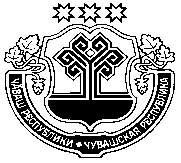 Администрация Кудеихинского сельского поселенияПорецкого районаЧувашской РеспубликиПОСТАНОВЛЕНИЕ 05.12.2019  № 83с. Кудеиха